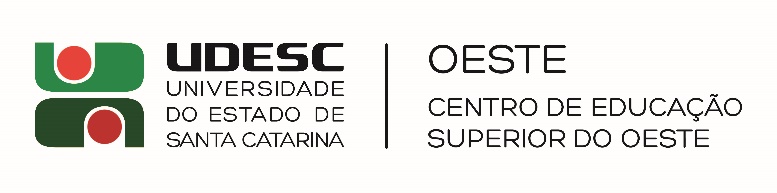 DIREÇÃO DE EXTENSÃO - UDESC OESTE/CEODECLARAÇÃO DE FREQUÊNCIA - BOLSA DE APOIO DISCENTEEu, “Nome do Aluno” declaro ter realizado as atividades descritas no Departamento de..........................da UDESC Oeste. Contemplando a carga horária total de 20h semanais, respeitadas as faltas justificadas. Sob responsabilidade do(a) Professor(a)/Técnico(a) “Nome do responsável” na modalidade de bolsa “Apoio discente” referente ao mês de “mês”.Local: .................................................., ___/___/202__.........................................                       ............................................Assinatura do Bolsista                   Assinatura do responsável do Setor